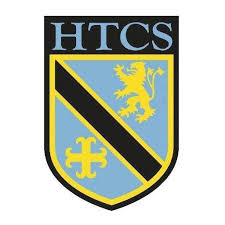 Unit: Politics beyond the UKProgressProgressProgressKey ideasRAGTo understand what the Commonwealth is and to explain the role of the Commonwealth. To understand what the United Nations is and why it was set up.To evaluate how successful the United Nations has been in achieving its aims.To understand the work of NATOTo evaluate the successes and failures of NATO operations  To understand the purpose of the European Union and why it was set up.To evaluate the advantages and disadvantages of the European Union.LessonLearning FocusAssessmentKey Words1The CommonwealthTo understand what the Commonwealth is and to explain the role of the Commonwealth. Recall activity to consolidate learning from previous lessonImages of the Commonwealth countries, heads of state and Commonwealth Games. Students link them together. Information shared about what the Commonwealth is and differentiated activity based on abilityGeography link to identify some of the Countries in the Commonwealth and AFLPaired activity for students to gather information about the Commonwealth Odd one out AFL taskFreyer model - CommonwealthCommonwealth Queen Commonwealth GamesDecolonisation British EmpireDemocracyHuman RightsRule of Law2The United NationsTo understand what the United Nations is and why it was set up.To evaluate how successful the United Nations has been in achieving its aims.Recall activity to consolidate learning from previous lessonLiteracy task to understand what the United Nations is and AFLHistory of the United Nations completed on a mind mapTable showing the successes and failures of the United Nations and AFLQuestion quilt activity about the United NationsFreyer model – United NationsUnited NationsEleanor RoseveltUniversal Declaration on Human RightsGeneral Assembly Member State3NATOTo understand the work of NATOTo evaluate the successes and failures of NATO operations  Recall activity to consolidate learning from previous lessonImages from September 11th attacks and memorial to the victims. Discussion about how it changed the world.Mind map created about NATOTrivial persuit challenge about NATO Mind map created about UKs role within NATOArguments showing whether NATO is a success or failureFreyer model -North Atlantic Treaty OrganisationCold WarRussiaEthnic CleansingCriticism4The European UnionTo understand the purpose of the European Union and why it was set up.To evaluate the advantages and disadvantages of the European Union.Recall activity to consolidate learning from previous lessonImage of ‘Brexit Night’ January 2020 annotated and discussedGeography link – Identify 27 EU members from their flagsMind map created about what the EU is from BBC BitesizeAdvantages and disadvantages of the EU identifiedExtension Task: Extended writing task PEEL paragraphs.Freyer model – European UnionEuropean UnionBrexitRemainLeave